МУНИЦИПАЛЬНОЕ БЮДЖЕТНОЕ  ОБЩЕОБРАЗОВАТЕЛЬНОЕ УЧРЕЖДЕНИЕСРЕДНЯЯ ОБЩЕОБРАЗОВАТЕЛЬНАЯ ШКОЛА № 2 ИМЕНИ АДМИРАЛ УШАКОВАМУНИЦИПАЛЬНОГО ОБРАЗОВАНИЯ ГОРОД-КУРОРТ ГЕЛЕНДЖИКАналитическая справкапо итогам государственнойитоговой аттестациивыпускников  9  классов«О состоянии качества образования»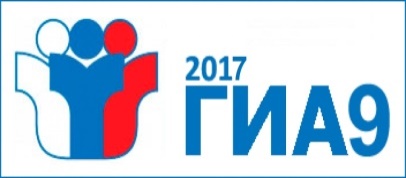 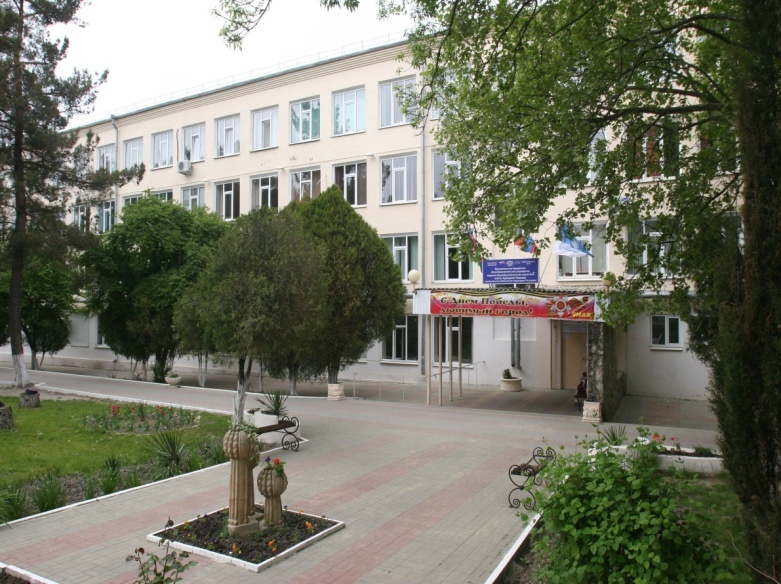 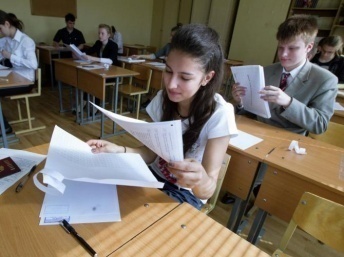 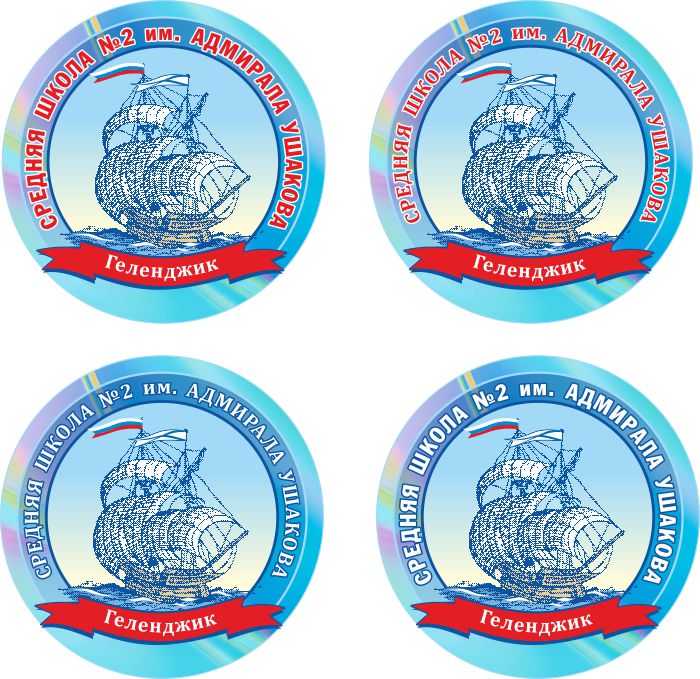 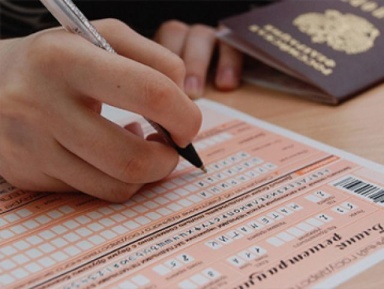 Геленджик, 2017Подготовка к государственной итоговой аттестацииГосударственная итоговая аттестация обучающихся, освоивших образовательные программы основного общего образования в 2017 году в МБОУ СОШ №2 им. Адмирала Ушакова проведена в установленные сроки и в соответствии с нормативно – правовыми документами и методическими письмами федерального, регионального, муниципального и школьного уровней образования:- Федеральным законом от 29 декабря 2012 года № 273-ФЗ «Об образовании в Российской Федерации»;- Порядком проведения государственной итоговой аттестации по образовательным программам основного общего образования, утверждённым приказом Министерства образования и науки Российской Федерации от 25 декабря 2013 года  № 1394;- приказомМинобрнауки России от  30.08.2013 г. №1015 «Об утверждении Порядка организации и осуществления образовательной деятельности по основным общеобразовательным программам – образовательным программам начального общего, основного общего и среднего общего образования»;- приказом Минобрнауки России от 14.02.2014г. №115 «Об утверждении Порядка заполнения, учета и выдачи аттестатов об основном общем и среднем общем образовании и их дубликатов»;- приказом Минобрнауки России от  09 января 2017 г. № 4 «Об утверждении единого расписания и продолжительности проведения  государственного выпускного экзамена по образовательным программам основного общего и среднего общего образования по каждому учебному предмету, перечня средств обучения и воспитания, используемых при его проведении в 2017 году»;- приказом Минобрнауки России от  09 января 2017 г. № 2 «Об утверждении единого расписания и продолжительности проведения основного государственного экзамена по каждому учебному предмету, перечня средств обучения и воспитания, используемых при его проведении в 2017 году»;- приказом Минобрнауки Краснодарского края  от  28.09.2016 г. №  4519 «Об утверждении дорожной карты организации и проведения государственной итоговой аттестации  по образовательным программам  основного общего и среднего общего образования в Краснодарском крае в 2017 году»;-приказом Минобрнауки Краснодарского края  от 27.04.2017г. № 1763 «Об определении минимального количества баллов за выполнение экзаменационных работ по учебным предметам в форме  основного государственного экзамена государственной итоговой аттестации по образовательным программам основного общего образования в 2017 году»;- приказом Минобрнауки Краснодарского края  от 30.03.2017г. № 1324 «Об определении минимального количества баллов за выполнение экзаменационных работ в форме  государственного выпускного экзамена государственной итоговой аттестации по образовательным программам основного общего образования в 2015 году»;- приказом управления образования администрации муниципального образования город-курорт Геленджик от  18.10.2016 г. №1098 «Об утверждении дорожных карт организации и проведения государственной итоговой аттестации  по образовательным программам  основного общего и среднего общего образования в муниципальном образовании город-курорт Геленджик в  2017 году»;- приказом управления образования администрации муниципального образования город-курорт Геленджик от  19.05.2017 г. №405 «Об организации и проведении государственной итоговой аттестации выпускников 9-х и 11-х классовв 2017 году»;- приказом МБОУ СОШ №2 им. Адмирала Ушакова от 19.05.2017г № 405-ОД «Об организации и проведении ГИА выпускников 9-х и 11-х классов в 2017 году»;- приказом МБОУ СОШ №2 им. Адмирала Ушакова от 23.05.2017 г. № 416 «Об утверждении графика проведения государственной итоговой аттестации обучающихся МБОУ СОШ №2 им. Адмирала Ушакова в 2017 году». При подготовке к государственной итоговой аттестации по образовательным программам основного общего образования были использованы методические рекомендации Рособрнадзора,  Министерства образования, науки и молодежной политики Краснодаркого края по подготовке и проведению государственной итоговой аттестации по образовательным программам основного общего образования в форме основного государственного экзамена (далее – ОГЭ) и государственного выпускного экзамена (далее – ГВЭ).В целях организации качественной подготовки и проведения государственной итоговой аттестации  по образовательным программам основного общего образования в сентябре 2016 года приказом директора МБОУ СОШ №2 им. Адмирала Ушакова  (от 13.09.2016 г. № 621-ОД) был утвержден план подготовки и проведения государственной итоговой аттестации по образовательным программам основного общего образования и информационно-разъяснительной работы в МБОУ СОШ №2 им. Адмирала Ушакова, согласно которому были проведены следующие мероприятия:анализ  результатов работы по подготовке и проведению государственной итоговой аттестации по образовательным программам основного общего образования в 2016 году;подготовка распорядительных документов по подготовке и проведению ГИА-9 в форме основного государственного экзамена и государственного выпускного экзамена, методических материалов для учителей-предметников по подготовке и проведению информационно-разъяснительной работы с участниками ГИА;обеспечение доступа выпускников и их родителей (законных представителей) к  ознакомлению с документами по проведению ГИА в 2017 году (наличие пакета документов в библиотеке и у заместителя директора по УР);сбор информации о планируемом количестве участников ГИА-9 в 2017 году из числа лиц с ОВЗ;посещение совещаний с руководителями и заместителями руководителей образовательных организаций по вопросам подготовки и проведения ГИА-9 в форме ОГЭ и ГВЭ;сбор и представление сведений для региональной информационной системы;организация информационно-разъяснительной работы по проведению ГИА:- проведение тематических совещаний при директоре по вопросам подготовки и проведения ГИА;- проведение информационно-разъяснительной работы с педагогическим коллективом школы через инструктивно-методические совещания по вопросам подготовки и проведения ГИА по образовательным программам основного общего образования;-  собеседования с классными руководителями и учителями – предметниками  по вопросам подготовки и информирования выпускников об особенностях проведения ГИА в 2017году;- проведение индивидуальных и групповых консультаций для выпускников и их родителей (законных представителей), учителей по подготовке к ГИА в 2016-2017 учебном году;- оформление и регулярное обновлениеинформационных стендов  и классных предметных уголков по вопросам подготовки  к  ГИА в 2017 году;- размещение на школьномстенде информации попсихологическойподготовке к ГИА обучающихся 9-х классов;- работа школьной библиотеки с выпускниками и их родителями (законными представителями);- проведение разъяснительной работы с выпускниками с ограниченными возможностями здоровья (далее – ОВЗ) и их родителями (законными представителями;-  психологическая подготовка  к  ГИА;- работа web-сайта общеобразовательного учреждения о порядке проведения  ГИА в 2017 году;          -  проведение классных часов с выпускникамипо темам: «Общие  вопросы  подготовки  к ГИА – 2017»;«Правила поведения во время ГИА-9»;«Процедура проведения ГИА-9»,;«Правила заполнения экзаменационных бланков»;«Сроки и продолжительность экзаменов»;«Апелляции по процедуре проведения экзамена и о несогласии с выставленными баллами».-проведение инструктажейс выпускниками по вопросам ГИА: «Ознакомление со шкалой пересчета первичного балла за выполнение экзаменационных работ в отметку по пятибалльной шкале ОГЭ и ГВЭ (ФИПИ)»;«Ознакомление с сайтами по подготовке к государственной итоговой аттестации 2017 года»;«Ознакомление с информацией сайта ФИПИ об открытом банке заданий ОГЭ, о публикации проектов демоверсий, спецификаций и кодификаторов КИМ ОГЭ 2017 года;«Ознакомление с информацией о работе телефонов «горячей линии»;«Ознакомление с календарем важных дат»;«Общие вопросы подготовки к государственной итоговой аттестации 2017 года (для учащихся с ОВЗ, детей-инвалидов)»;«Ознакомление с графиками межшкольных консультаций для выпускников 9-х классов»;«Ознакомление с Памяткой для обучающихся с ОВЗ, детей-инвалидов»;«Ознакомление с Памяткой выпускнику 9 класса»;«Ознакомление со схемой распределения участников ОГЭ, ГВЭ по ППЭ»;«Ознакомление с определением минимального количества баллов за выполнение экзаменационных работ по учебным предметам в форме ОГЭ ГИА-2107».- проведение родительских собраний по темам: «Общие  вопросы  подготовки  к  ГИА – 2017»;«Правила поведения во время ГИА-9»;«Процедура проведения ГИА-9»;«Сроки и продолжительность экзаменов.Апелляции по процедуре проведения экзамена и о несогласии с выставленными баллами. Система общественного наблюдения».- обеспечение учащихся и родителей информационными буклетами «Что нужно знать о ГИА», памятками по вопросам подготовки к ГИА;        С целью повышения качества подготовки обучающихся 9-х и 11-х классов МБОУ СОШ №2 им. Адмирала Ушакова, был разработан и утвержден план мероприятий по повышению качества образования в МБОУ СОШ №2 им. Адмирала Ушакова, в соответствии с которым были проведены следующие организационные мероприятия:Посещение учащимися межшкольных консультаций для выпускников 9-х классов по подготовке к ГИА по предметам;Заседания школьных методических объединений по вопросу подготовки к ГИА;Разработка рекомендаций для учителей-предметников  по вопросам качества образования по отдельно взятым предметам;Также, проведена работа по совершенствованию  системы работы школы по повышению качества образования:Тематические совещания педагогического коллектива по вопросам подготовки к ГИА – 2017;Проведение и качественный анализ КДР;Создание базы данных учащихся, испытывающих затруднения при изучения предмета;Оформление и заполнение диагностических карт по каждому обучающему, испытывающему затруднения в изучении тем программного материала;Проведение индивидуальных консультаций с учащимися,испытывающими затруднения при изучения предмета;Проведение текущих контрольных и самостоятельных работ и доведение результатов до сведения родителей;Пробныевнутришкольные экзамены для учащихся 9-х классов по русскому и математике и предметам по выборус последующим анализом результатов совместно с учителем-предметником и администрацией;Классные и общешкольные родительские собрания по вопросам повышения качества образования и подготовки к ГИА-2017;Информационное освещение реализации качества образовательных услуг через  школьный  сайт.В течение 2016 – 2017 учебного года проводился внутришкольный контроль над повышением качества образования выпускников:Контроль за работой классных руководителей и учителей-предметников по подготовке к проведению ГИА (проверка классных журналов, предметных уголков по вопросам подготовки к  ГИА,  классных часов);Контроль качества преподавания математики  и русского языка в школе;Посещение уроковучителей математики, русского языка, обществознания, географии, биологии и физики,групповых консультаций в рамках ВШК, с целью  повышения    эффективности работы по подготовке к государственной итоговой аттестации.Контроль за организацией работы со слабоуспевающими обучающимися, по повышению качества обучения выпускников и по информационно-разъяснительной работе с участниками ГИА;Рассмотрение вопроса качества подготовки учащихся 9 классов к ГИА на школьном Совете профилактики,  с приглашением учащихся, испытывающих затруднения при  изучении предметов,   и их родителей.С учётом результатов краевых диагностических работ по обязательным общеобразовательным предметам и предметам по выбору, проводимых в течение всего учебного года, учителями-предметниками велась серьезная работа по ликвидации пробелов в знаниях учащихся, что в свою очередь не могло не сказаться на итогах экзаменов. При организации и проведении индивидуальной работы большое внимание уделялось учащимся 9 классов, испытывающим затруднения при изучении курса русского языка и математики. На уроках и во внеурочное время систематически проводилась работа с учащимися, испытывающими затруднения при изучении предметов,прогнозируемых на получение неудовлетворительного результата на государственной итоговой аттестации по русскому языку и математике. Адресная помощь преподавателей каждому учащемуся позволила несколько выправить сложную ситуацию с неуспешностью по  русскому языку и математике. В течение всего учебного года администрация школы осуществляла контроль качества подготовки учащихся 9 классов к ОГЭ и ГВЭ по русскому языку и математике.   В школе сложилась своя система работы по подготовке участников образовательного процесса к ГИА и информированию участников образовательного процесса об организации и проведении  ГИА, которая отражена в плане работы МБОУ СОШ №2 имени Адмирала Ушакова на 2016 – 2017 учебный год и плане внутришкольного контроля на 2016 – 2017 учебный год, утвержденных решением педагогического совета от  31.08.2016г., протокол №1.      Ответственная за организацию и проведение государственной итоговой аттестации обучающихся, освоивших образовательные программы основного общего образования в 2016 году в МБОУ СОШ №2 имени Адмирала Ушакова – заместитель директора по УР А.В. Иванищева.В 2017 году:- Изменений в КИМ ОГЭ не было;- региональная база данных 9-х классов сформирована в региональном центре обработки информации;- в соответствии с пунктом 4 порядка проведения государственной итоговой аттестации по образовательным программам основного общего образования, утвержденного приказом Минобрнауки России  от 25 декабря 3013 года № 1394 обучающиеся проходили ГИА по обязательным учебным предметам (русский язык и математика), а также по двум учебным предметам по выбору обучающегося из числа учебных предметов: физика, химия, биология, литература, география, история, обществознание, иностранные языки, информатика и ИКТ;- результаты ГИА признавалисьудовлетворительными в случае, если обучающийся по сдаваемым  учебным предметам набрал минимальное количество баллов;- для обучающихся с ограниченными возможностями здоровья (далее - ОВЗ), обучающихся детей-инвалидов, освоивших программы основного общего образования, количество сдаваемых экзаменов по их желанию сокращалось до двух обязательных экзаменов по русскому языку;- на региональном уровне в каждой аудитории была подготовлена ведомость автоматизированного распределения выпускников по местам и вариантам.   В  2016 – 2017 учебном году до государственной итоговой аттестации было допущено 141  выпускник 9-х классов (Протокол  педсовета от 23.05.2017 г. № 9), их них:133 выпускника сдавали ГИА в форме ОГЭ;7 выпускников – в форме ГВЭ (письменно)1 выпускник   – в форме ГВЭ (устно, на дому)И 1 выпускник, обучавшийся по адаптированной программе для детей с умственной отсталостью, проходил  итоговую  аттестацию по технологии (теоретическая и практическая части).Подтвердили отличные знания и получили аттестаты об основном общем образовании с отличием выпускники 9-х классов:Информация по результатам государственной итоговой аттестациивыпускников 9-х классов МБОУ СОШ №2 имени Адмирала Ушаковав 2017 году в форме основного государственного экзаменапо обязательным предметамРезультаты ОГЭ по математике в 2017 годуРезультаты основного государственного экзамена по математике государственной итоговой аттестации по образовательным программам основного общего образования:Сравнительный анализ среднего балла и доли «5» по математике  за 3 годаРезультаты учителей по среднему баллу класса на ОГЭ по математике в 2017 годуСравнительный анализ результатов ГИА по математикеза последние пятьлетСравнивая результаты основного государственного  экзамена по математике МБОУ СОШ №2 имени Адмирала Ушакова, мы отмечаем значительное понижение качества знаний учащихся (с 93,0% до 48,1%), а также уменьшение  среднего балла (с 19,4 до 14,2), увеличение  доли неудовлетворительных результатов и резкоеуменьшение доли  хороших и отличных оценок.По результатам государственной итоговой аттестации в форме основного экзамена21 выпускник 9-х классов  не набрали  минимальное количество баллов по математике, получили неудовлетворительные результаты, что составило общую  успеваемость и обученность– 84,2%:9а класс:9б класс: 9в класс: 9г класс:         9д класс: 20 выпускников были допущены и успешно прошли государственную итоговую аттестацию по математике повторно в дополнительный период (Рожков Дмитрий не допущен до прохождения государственной итоговой аттестации по математике повторно в дополнительный период по причине неудовлетворительных результатов более чем по двум учебным предметам).Результаты ОГЭ по русскому языку в 2017 годуСравнительный анализ среднего балла и доли «5» по русскому языку за 3 годаРезультаты  учителей по среднему баллу класса на ОГЭ по русскому языку в 2017 годуСравнительный анализ результатов ГИА по русскому языкуза последние пять летПриведенные данные свидетельствуют о том, что процент  качества знаний не стабилен на протяжении четырех лет, и к 2017годунаблюдаетсяпонижение качествазнаний выпускников по русскому языку на 4,1% и составляет 66,9 %. А также, видимувеличениедоли неудовлетворительных результатов и уменьшение доли хороших и отличных отметок, соответственно уменьшение среднего балла (с 30,9 до 29,0).По результатам государственной итоговой аттестации в форме основного экзамена 3 выпускника9-х класса  не набрали  минимальное количество баллов по русскому языку, получили неудовлетворительные результаты, что составило общую  успеваемость и обученность– 97,7%:9г класс:     2 выпускника были допущены и успешно прошли государственную итоговую аттестацию по русскому языку повторно в дополнительный период.(Рожков Дмитрий не допущен до прохождения государственной итоговой аттестации по русскому языку повторно в дополнительный период по причине неудовлетворительных результатов более чем по двум учебным предметам).Качество обученияпо обязательным учебным предметам(%)Информация по результатам государственной итоговой аттестациивыпускников 9-х классов МБОУ СОШ №2 имени Адмирала Ушаковав 2017 году в форме основного государственного экзаменапо  предметам по выборуВ  соответствии с пунктом 4 Порядка проведения государственной итоговой аттестации по образовательным программам основного общего образования, утвержденного приказом Минобрнауки России  от 25 декабря 3013 года № 1394 обучающиеся проходили ГИА по обязательным учебным предметам (русский язык и математика), а также по двум учебным предметам по выбору обучающегося:физика,  биология, литература, география, история, обществознание, английский язык, информатика и ИКТ. ЛитератураБиология Английский язык География ИсторияОбществознаниеИнформатика    Физика Химия Из таблиц мы наблюдаем100% обученностьвыпускников (отсутствие «2») по  литературе, биологии, английскому языку, истории, информатике, физике и химии. Высокое качество сдачи ОГЭ (отсутствие «3») по информатике и физике (учителя Новикова Е.И., Барченкова О.С., Еськова М.Ю.). На достаточном уровне качество сдачи ОГЭ по биологии, английскому языку, химии, обществознанию. Слабо сдали литературу и историю (учителя  Белая С.С., Омельченко Н.А..). Двое учащихся  по обществознанию (Рожков Дмитрий) и географии (Иванова Маргарита) не набрали минимальное количество баллов.Результаты ГИА признавалисьудовлетворительными в случае, если обучающийся по сдаваемым учебным предметам набрал минимальное количество баллов.   Иванова Маргарита была допущена и успешно прошла государственную итоговую аттестацию по географии  повторно в дополнительный период.(Рожков Дмитрий не допущен до прохождения государственной итоговой аттестации по обществознанию повторно в дополнительный период по причине неудовлетворительных результатов более чем по двум учебным предметам).Информация по результатам государственной итоговой аттестациивыпускников 9-х классов МБОУ СОШ №2 имени Адмирала Ушаковав 2017 году в форме государственного выпускного экзамена      Все выпускники 9-х классов, в том числе и обучающиеся с ОВЗ,  сдавали по два обязательных предмета: русский язык и математика и два предмета по выбору. Для обучающихся с ОВЗ, обучающихся детей-инвалидов, освоивших программы основного общего образования, количество сдаваемых экзаменов по их желанию сокращалось до двух обязательных экзаменов по русскому языку.    Все обучающиеся 9-х классов с ОВЗ (Петров Никита, Игнатенко Екатерина, Сидорова Дарья, Шкурат Вероника, Маслов Александр, Зарнадзе Владимир, Сафьянов Янис, Березин Александр),набрали минимальное количество баллов и преодолели порог успешности.Выводы:В ходе проведения государственной итоговой аттестации по образовательным программам основного общего образования в форме основного государственного экзамена и государственного выпускного экзамена, нарушений и апелляций по процедуре проведения экзаменов не поступало.Таким образом, 140 выпускников,освоивших образовательные программы основного общего образования в 2017 году в МБОУ СОШ №2 имени Адмирала и успешно прошедших государственную итоговую аттестацию,получили аттестаты об основном общем образовании (из них 12 выпускниковполучили аттестаты об основном общем образовании с отличием) из них:119 выпускников - 30 июня 2017 года(Приказ МБОУ СОШ №2 им. Адмирала Ушакова от 30.06.2017 г. № 502- ОД);21 выпускник – 03 июля 2017 года (Приказ МБОУ СОШ №2 им. Адмирала Ушакова от03.07.2017 г. №  508- ОД).1 выпускник (Сидоров Александр Михайлович), завершившийобучение по адаптированной образовательной программе  для лиц с умственной отсталостью, успешно прошедший  итоговую аттестацию по технологии, получил свидетельство об обучении (Приказ МБОУ СОШ №2 им. Адмирала Ушакова от 30.06.2017 г. № 502- ОД).1 выпускник(Рожков Дмитрий Анатольевич),получивший на государственной итоговой аттестации неудовлетворительные результаты более чем по двум учебным предметам оставлен  на повторное обучение в 9 классе (Приказ МБОУ СОШ №2 им. Адмирала Ушакова от 03.07.2017 г. №  508- ОД).Систематическая подготовка к экзаменам, проведение краевых диагностических работ, работа годовых курсов по подготовке к итоговой аттестации,  проведение индивидуальных и групповых консультаций для выпускников 9 классов и их родителей, своевременное проведение различных обучающих занятий и инструктажей для обучающихся,  а также,  профессионализм высококвалифицированного педагогического коллектива школы, сыграли положительную роль в достижении положительных результатов школы в ходе государственной итоговойаттестации 2016 – 2017 учебного года. ОГЭ стал объективной формой проверки знаний, которая стимулирует обучающихся к иному, более серьезному отношению к учебе, становится мотивом для повышения качества знаний.Подготовка обучающихся к ГИА требует от педагогов хорошей теоретической подготовки, использования современных методов, приемов и технологий обучения. В целом, работу педагогического коллектива по организации и проведению государственной  итоговой  аттестации обучающихся, освоивших образовательные программы основного общего образования в 2016 году в МБОУ СОШ №2 имени Адмирала Ушакова считать удовлетворительной.Рекомендации:Выразить благодарность учителям-предметникам за подготовку выпускников за подготовку выпускников к государственной итоговой аттестации по образовательным программам основного общего образования: Белой С.С., Мозжовой В.А., Степаненко Н.А., Цыганенковой О.Ю., Барышевой О.Н., Бояркиной Н.С., Диковой Е.В., Березкиной Л.А., Бесединой А.Ф., Васильченко Т.М., Сбитневой Е.В., Фоминой Г.И., Новиковой Е.И., Барченковой О.С., Еськовой М.Ю., Князян С.А., Теребрюховой И.Г.Продолжить усиление административного контроля деятельности педагогов, преподающих предметы, выносимые на государственную итоговую аттестацию.Продолжить осуществление специальной подготовки обучающихся к ГИА:- формировать умение работать с различными типами  экзаменационных    заданий, заполнять бланки ответов, планировать  время работы над различными частями экзамена, учитывать особенности экзаменационной работы и системы оценивания;- включать в учебный процесс задания из открытого банка заданий, размещенного на сайте ФИПИ;- своевременно  проводить диагностику недостатков усвоения отдельных тем и их устранение путем решения конкретных серий задач, составленных учителем с использованием банка заданий.Учителям – предметникам продолжать систематическую работу годовых предметных курсов по подготовке к экзаменам в форме ОГЭ.Проанализировать на заседаниях школьных методических предметных объединений  результаты  ГИА - 2017.Провести семинары, мастер классы, своевременную курсовую подготовку учителей.Учителям  - предметникам обращать внимание на объективность оценки знаний, умений и навыков учащихся.Руководителям ШПМО проанализировать результаты итоговой аттестации обучающихсяна заседаниях школьных методических объединений.Заместителю директора по УР (Иванищева) рассмотреть и проанализироватьна заседании августовского педагогического совета, довести до сведения родительской общественности на общешкольном родительском собрании.Заместителю директора по УМР (Молоканова) скорректировать план методической работы и план внутришкольного контроля  на  2017– 2018учебный год с учетом полученных результатов оценки качества образования в школе в 2016 – 2018 учебном году.Заместитель директора по УР                    А.В. Иванищева10.07.2017 г.Воюш Вера Николаевна9бКожевников Юрий Дмитриевич9бЯламова Надежда Сергеевна9бБаранов Валентин Сергеевич9вДемьяненко Алиса Юрьевна9вДьяченко Алина Алексеевна9вКарачева Екатерина Александровна9вМаслов Александр Петрович9вМозжов Кирилл Сергеевич9вПыхтина Мария  Валерьевна9вШлезингерЕкатериа Сергеевна9вГильмутдинова Ангелина Николаевна9дКол-во«2»«3»«4»«5»Обученность%Качество%СреднийбаллСреднийбаллКол-во«2»«3»«4»«5»Обученность%Качество%Школа Город1332148521284,248,114,215,8«5» (%)«5» (%)«5» (%)Средний баллСредний баллСредний балл20152016201720152016201710,825,09,016,919,414,2КлассУчительРейтинг (средний балл)Школа Город 9АЦыгененкова О.Ю.12,814,215,89БЦыгененкова О.Ю.15,214,215,89ВБарышева О.Н19,614,215,89ГБарышева О.Н10,214,215,89ДЦыгененкова О.Ю.13,414,215,89Э-16,014,215,8годКол-воуч-ся«2»«3»«3»«4»«5»Качество%Среднийбалл2013960 %9,2%9,2%36,8%54%90,823,520141380,7%16%57,9%57,9%25,5%83,319,520151050,9%27%60,8%60,8%10,8%66,716,920161000%7%68%68%25%93,019,4201713315,8%36%39%39%9%48,114,2№ п/пФИО учащегосяБакулин Илья СергеевичДавыдов Денис ВладимировичИванова Маргарита АндреевнаЛи Кристина ВениаминовнаТретьяков Андрей РомановичХорошая Кристина РомановнаЧепурко Владислав СергеевичСапунова Маргарита АндреевнаСилаева Эрика АлександровнаМаркаров Николай РафаельевичБлажин Андрей ВладимировичГлумов Дмитрий АндреевичИващенко Ирина АлексеевнаКрапивка Руслан ВладимировичМакаров Михаил СайпудиновичСатяев Максим РуслановичШевченко Кирилл АнатольевичРожков Дмитрий АнатольевичДеришева Маргарита КонстантиновнаСагитова Валерия ХамитовнаСелюков Андрей АлександровичКол-во«2»«3»«4»«5»Обученность%Качество%СреднийбаллСреднийбаллСреднийбаллКол-во«2»«3»«4»«5»Обученность%Качество%Школа Город Город 133341503997,766,929,029,028,6		«5» (%)		«5» (%)		«5» (%)Средний баллСредний баллСредний балл20152016201720152016201727,432,029,330,030,929,0КлассУчительРейтинг(средний балл)Школа Город 9АБелая С.С.27,929,028,69ББелая С.С.30,729,028,69ВМозжова В.А.32,329,028,69ГСтепаненко Н.А.23,929,028,69ДМозжова В.А.29,629,028,69Э-38,029,028,6годКол-воуч-ся«2»«3»«4»«5»«5»Качество%Качество%Среднийбалл2013960 %12,6%28,7%58,8%58,8%87,487,437,420141380,7%8,7%45%45%45,6%45,6%90,636,520151050,7%33%38,238,227,4%27,4%65,73020161000%29%39%39%32%32%71,030,920171332,3%30,8%37,6%37,6%29,329,366,929,0Романкин Евгений АндреевичМакаров Михаил СайпудиновичРожков Дмитрий АнатольевичПредметГИА(2013)ГИА(2014)ГИА(2015)ГИА(2016)ГИА(2017)Русский язык87,490,665,771,066,9Математика90,883,371,493,048,1Кол-во «2» «3»«4»«5»Обученность (%) Качество (%)Средний баллСредний баллКол-во «2» «3»«4»«5»Обученность (%) Качество (%)школагород10100100012,014,1КлассУчительРейтинг(средний балл)Школа Город 9А-12,014,19ББелая С.С.12,012,014,19В-12,014,19Г-12,014,19Д-12,014,1Кол-во «2» «3»«4»«5»Обученность (%) Качество (%)Средний баллСредний баллКол-во «2» «3»«4»«5»Обученность (%) Качество (%)школагород12027310083,330,127,2КлассУчительРейтинг(средний балл)Школа Город 9АБояркина Н.С.20,030,127,29ББояркина Н.С.34,530,127,29ВБояркина Н.С.34,430,127,29ГБояркина Н.С.28,030,127,29ДБояркина Н.С.24,030,127,2Кол-во «2» «3»«4»«5»Обученность (%) Качество (%)Средний баллСредний баллКол-во «2» «3»«4»«5»Обученность (%) Качество (%)школагород15015910093,358,5КлассУчительРейтинг(средний балл)Школа Город 9АДикова Е.В.67,058,553,79ББерезкина Л.А.58,558,553,79ВДикова Е.В., Беседина А.Ф.56,258,553,79Г--58,553,79ДВасильченко Т.М.68,058,553,79Э-63,0Кол-во «2» «3»«4»«5»Обученность (%) Качество (%)Средний баллСредний баллКол-во «2» «3»«4»«5»Обученность (%) Качество (%)школагород88124461798,971,621,420,0КлассУчительРейтинг(средний балл)Школа Город 9АСбитнева Е.В.19,521,420,09БСбитнева Е.В.24,321,420,09ВСбитнева Е.В.23,321,420,09ГСбитнева Е.В.21,021,420,09ДСбитнева Е.В.21,121,420,0Кол-во «2» «3»«4»«5»Обученность (%) Качество (%)Средний баллСредний баллКол-во «2» «3»«4»«5»Обученность (%) Качество (%)школагород201011005030,022,9КлассУчительРейтинг(средний балл)Школа Город 9АФомина Г.И.-30,022,99БФомина Г.И.-30,022,99ВФомина Г.И.21,030,022,99ГФомина Г.И.-30,022,99ДФомина Г.И.39,030,022,9Кол-во «2» «3»«4»«5»Обученность (%) Качество (%)Средний баллСредний баллКол-во «2» «3»«4»«5»Обученность (%) Качество (%)школагород105128552199,072,427,626,1КлассУчительРейтинг(средний балл)Школа Город 9АФомина Г.И.26,627,626,19БФомина Г.И.28,627,626,19ВФомина Г.И.31,027,626,19ГФомина Г.И.22,327,626,19ДФомина Г.И.30,127,626,19Э-35,027,626,1Кол-во «2» «3»«4»«5»Обученность (%) Качество (%)Средний баллСредний баллКол-во «2» «3»«4»«5»Обученность (%) Качество (%)школагород150021310010018,912,2КлассУчительРейтинг(средний балл)Школа Город 9АНовикова Е.И.19,518,912,29БНовикова Е.И., Барченкова О.С.17,618,912,29ВНовикова Е.И., Барченкова О.С.19,818,912,29ГНовикова Е.И21,518,912,29Д--18,912,2Кол-во «2» «3»«4»«5»Обученность (%) Качество (%)Средний баллСредний баллКол-во «2» «3»«4»«5»Обученность (%) Качество (%)школагород15008710010029,525,4КлассУчительРейтинг(средний балл)Школа Город 9АЕськова М.Ю.27,029,525,49БЕськова М.Ю.29,529,525,49ВЕськова М.Ю.28,829,525,49ГЕськова М.Ю.21,729,525,49Д--29,525,4Кол-во «2» «3»«4»«5»Обученность (%) Качество (%)Средний баллСредний баллКол-во «2» «3»«4»«5»Обученность (%) Качество (%)школагород13024710084,625,523,6КлассУчительРейтинг(средний балл)Школа Город 9АКнязян С.А.24,025,523,69БТеребрюхова И.Г.26,625,523,69ВКнязян С.А.26,725,523,69ГКнязян С.А.25,025,523,69ДТеребрюхова И.Г.23,025,523,6ПредметКол-вообучающихся«2»«3»«4»«5»Обученность%Качество %СреднийбаллУчительматематика8016110087,58Цыганенкова О.Ю.Барышева О.Н.русский язык8032310062,512,6Белая С.С.Мозжова В.А.